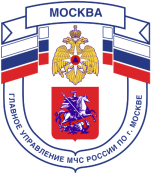 Главное управление МЧС России по г. МосквеУправление по Новомосковскому и Троицкому АО1 региональный отдел надзорной деятельности и профилактической работы142172, г. Москва, поселение Сосенское, поселок Газопровод, д. 15, телефон: 8(495)817-60-74,	E-mail: nitao1@gpn.moscow	ЧТО ДЕЛАТЬ, ЕСЛИ ТЫ ОБЖЁГСЯ?Будь осторожен с горячими предметами. Коснувшись работающего утюга или сковородки на плите можно случайно обжечься. От такого ожога кожа краснеет, отекает, а иногда в месте ожога появляются пузырьки с прозрачной жидкостью. Это не страшно, но немного неприятно.Что нужно сделать, если ты получил такой ожог:Подержать 10-15 минут обожженный участок под струей холодной воды;Закрыть ожог чистой повязкой;Рассказать взрослым и обратиться к врачу.Не в коем случае:Не смазывай ожог маслом;Не прокалывай пузыри;Не накладывай повязку, если не умеешь.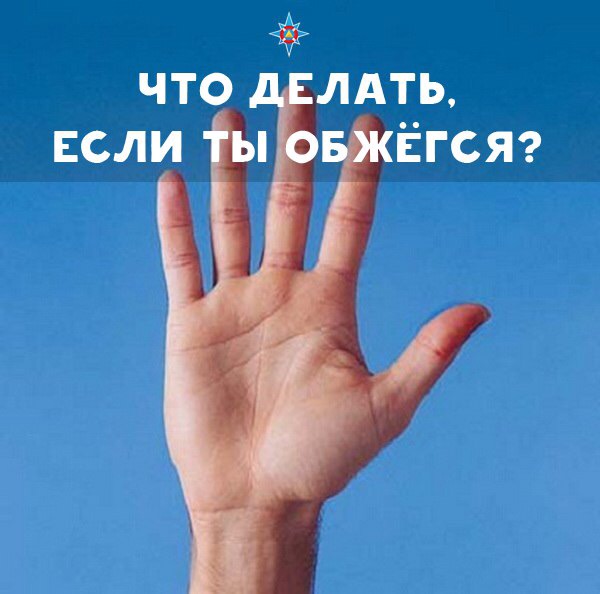 Телефон пожарной охраны – 101Единый телефон доверия ГУ МЧС России по г. Москве: +7(495) 637-22-22mchs.qov.ru – официальный интернет сайт МЧС России